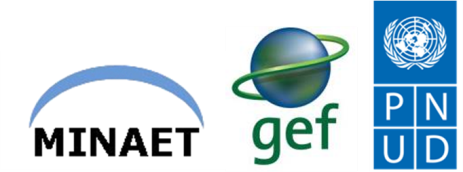 FORMATO PARA LA PRESENTACIÓN DELDOCUMENTO DE PROYECTOPORTADA DEL PROYECTOPaís:	COSTA RICA			Fecha de Presentación:	(25/06/2012)No. De Proyecto:	Título del Proyecto:	Apoyo a CADETI para la aplicación del PAN-Cuenca del Jesús María.ORGANIZACIÓN SOLICITANTE:	Organización:	Centro Agrícola Cantonal de San Mateo (CACSM)Año de constitución:	1980		Número de Miembros: 		Hombres: 83  Mujeres: 16Numero de Cedula Jurídica:3-007-051060		Número de proyectos que ha ejecutado: 6	Ubicación       CUENCA JESUS MARIADirección:Oficinas del Ministerio de Agricultura y Ganadería en San Mateo, Alajuela.Correo Electrónico:cebarboza@costarricense.cr	Teléfono:_24-28-86-94          Facsímile (Fax):24-28-86-94	Funcionario Principal:	Jorge Vargas Bolaños, PresidentePersona contacto:	Mariano Espinoza Camacho, Punto Focal de la UNCCD Ing. Carlos BarbozaPROYECTO:		FINANZAS:DETALLE  LAS CONTRAPARTIDAS O COFINANCIAMIENTO**:PROPUESTASECCION A: ENFOQUE Y ABORDAJE DEL PROYECTOResumen Ejecutivo:La Comisión Asesora sobre Degradación de Tierras (CADETI), creada mediante decreto ejecutivo No. 35216-MINAET-MAG, promueve la aplicación del Programas de Acción Nacional de luchar contra la Degradación de la Tierras y la Sequíaen Costa Rica (PAN)de la Convención de las Naciones Unidas de Lucha contra la Desertificación y la Sequía- UNCCD. Este, propone intervenir  en una cuenca pilotoaltamente degradada. CADETI actúa como propulsor y facilitador de varios proyectos comunales. Las acciones técnicas, de comunicación, educación ambiental y la promoción de espacios participativos y generación de conocimientos que se deben realizar en la cuenca y en las comunidades beneficiadas por el proyecto serán asesoradas por las agencias regionales del Ministerio de Ambiente, Energía y Telecomunicaciones (MINAET) y del Ministerio de Agricultura y Ganadería (MAG).  El presupuesto operativo de estas agencias no logra cubrir la logística para  ejecutar las funciones que demanda el proyecto piloto.  El fortalecimiento de CADETI  busca apoyar también los compromisos del país con la Convención de Desertificación y Sequía en la elaboración del V Informe Nacional e iniciar el alineamiento del Programa de Acción Nacional, así como aumentar las capacidades institucionales de las agencias de extensión involucradas, definir indicadores de degradación de la tierra y acompañar las comunidades en la elaboración de propuestas.  Así mismo, CADETI planea facilitar la generación de los mapas de uso actual y de divergencia de uso de la cuenca a escala 1:25000, mediante el procesamiento digital de imágenes y la utilización de la metodología CorineLandCover, para la identificación de coberturasy contribuir al establecimiento de la línea base en la cuenca.   Se espera mejorar la percepción de la realidad del sitio donde viven los beneficiarios del proyecto, sobre todo desde el punto de vista de la capacidad de uso de sus tierras y del posible sobreuso.  Esto les permitirá tomar mejores decisiones, para prevenir los procesos erosivos del suelo.El enfoque que propone el PAN para intervenir en las comunidades, es la Gestión de Cuencas para recuperar el recurso por medio de obras de conservación de suelos, protección de acuíferos, manejo de desechos agrícolas y mejoramiento del conocimiento ambiental de la zona.  El proyecto se ubica en la cuenca del río Jesús María, en el Pacífico Norte de Costa Rica, en el corredor biológico Monte del Aguacate (que corresponde con el área prioritaria definida para la V Fase del Programa del PPD). Los proyectos se ubican en la zona alta  de la cuenca, en los cantones deSan Mateo, San Ramón, Atenas, afectando las comunidades de Río Jesús de San Ramón, Llano Brenes, Berlín, Estanquillos, Zapote, Libertad, Maderales, Dulce Nombre, Desmonte y San Mateo. El objetivo general es fortalecer la institucionalidad operativa e investigativa de CADETI con el fin de apoyar el buen funcionamiento de las organizaciones que brindarán asesoría a los 10 proyectos priorizados en la Cuenca Jesús María como parte del cumplimiento del Programa deAcción Nacional de Lucha contra la Degradación de la Tierra en Costa Rica.  Una de las mayores contribuciones del proyecto a los objetivos del PPD es el fortalecimiento de las instituciones y el desarrollo de las capacidades de las entidades en los sectores del medio ambiente y la energía (Resultado del CPAP esperado,ROAR: Resultado 16).  Además contribuye con los objetivos a largo plazo del proyecto “Quinta fase operativa del Programa de Pequeñas Donaciones del FMAM en Costa Rica” que es "garantizar los beneficios ambientales globales a través de iniciativas y acciones de base comunitaria que aborden la fragmentación del hábitat y mejoren la conectividad ecológica en doce corredores biológicos que unen ocho Áreas Protegidas y sus zonas de amortiguamiento".   Los resultados del proyecto están en concordancia con el resultado tercero del citado proyecto: “Contribuirá la sostenibilidad y mejora de los medios de subsistencia locales, a través de la conservación de las tierras productivas y la restauración de tierras degradadas”.Antecedentes de la organización y capacidad para ejecutar el proyecto:Es una organización de base comunitaria, no gubernamental cuyo principal objetivo es mejorar el nivel  socioeconómico de  los productores agropecuariosy forestales asociados a través del ofrecimiento de servicios oportunos y eficientes.   El CACSM actuará como el brazo técnico de CADETI en la cuenca para facilitar el proceso de intervención.  El centro ha venido operando desde 1980.  Durante este tiempo ha acumulado la experiencia en la gestión de diferentes proyectos agropecuariosy forestales como mecanización de tierras, otorgamiento de credenciales agrícolas, crédito, vivienda, venta de maquinaria y agroquímicos.   Su cédula jurídica es la 3-007-051060. Actualmente cuenta con 99 asociados y su Junta Directiva está integrada de la siguiente manera:El Centro Agrícola Cantonal de San Mateo ha  ejecutado con éxito varios proyectos, por ejemplo:Mecanización de Tierras Agrícolas: Consiste en la preparación de suelos en forma agroconservacionista, para ello el CAC dispone de dos  tractores con los respectivos implementos de labranza como arados, rastras, subsolador, surcador, desgranadoras de maíz, aporcadores y carretas para su transporte. Anualmente se preparan 300 hectáreas beneficiando a  150 productores de la zona.  Otorgamiento de los carné de ferias del agricultor: consiste en emitir los carné para que los pequeños productores de la zona puedan asistir a las ferias del agricultor tanto a nivel local como nacional. Anualmente se benefician 280 productores y productoras. Crédito:  Se cuenta con una línea de crédito de parte de FINADE para préstamos a los socios del C.A.C., en la atención de sus cultivos.Proyecto de Vivienda: Durante los años  96, 97 y 98  se administró  recursos provenientes de la Fundación Costa Rica-Canadá para la construcción de 48  viviendas de familias de pequeños productores de escasos recursos económicos.Venta de equipo de fumigación agrícola: con financiamiento de GTZ.-Sanidad Vegetal, en calidad de venta a crédito equipo defumigación como bombas de espalda, bombas de motor, motores estacionarios a pequeños productores  del cantón.Venta de Fertilizantes: con financiamiento de la Confederación Nacional de Centros Agrícolas Cantorales se vendió fertilizantes a precios ventajosos a los productores de la zona.El proceso de toma de decisiones relativo a los proyectos que se ejecutan, los realiza la Junta Directiva con el  apoyo que le brinda el MAG,  El C.AC.  cuenta  con los servicios de una secretaria quien es la responsable de emitir los carné de ferias del agricultor y de cobrar los servicios de maquinaria, entre otras responsabilidades propias de su cargo, además de una contadora quien es la responsable de los registros contables del CAC. Los recursos económicos con que cuenta el CAC. provienen de la venta servicios de maquinaria agrícola y de la emisión de carné de ferias del agricultor. Justificación del ProyectoEl fortalecimiento de CADETI está dirigido a cumplir con las obligaciones país ante la Convención de las Naciones Unidas de lucha contra la Desertificación , la  Degradación de la Tierra y la Sequía como es los informes nacionales y la actualización del PAN con la Estrategia Decenal. Además, combatir el problema erosivo de la Cuenca del río Jesús María, a través de la consolidación de acciones institucionales de las agencias de extensión del MAG-MINAET.  Algunos de los problemas identificados en la cuenca son prácticas inapropiadas de uso,manejo y conservación de los suelos y aguas, mal diseño de caminos y obras de conservación inadecuadas en la parte alta de la cuenca, poca generación de tecnologías y conocimiento apropiados a los sistemas de producción de la cuenca, elevada deforestación sufrida y marcada degradación de los bosques, sobrepastoreo, cambios en el uso del suelo, sedimentación y contaminación de aguas (acueductos rurales, humedal de Tivives, zona de recarga acuífera de la cuenca). En línea con el PAN y la Ley de Uso Manejo y Conservación de Suelos es de suma importancia impulsar la conformación del Comité de Cuenca del río Jesús Maríaque se encargue de dar seguimiento de las acciones derivadas de los proyectos en la cuenca.  Además, se carece decartografía actualizada sobre el uso actual del suelo, que fundamente la toma de decisiones acertadas para la planificación de sector agropecuario y que nos permita tener una línea base de conocimiento del estado actual de la cuenca. La forma más directa para la planificación de la política agropecuaria del país, es a través de la realización de estudios básicos y definir indicadores.Aunado a lo anterior es fundamental tener una estrategia de comunicación y educación ambiental que permita la divulgación de la problemática, las soluciones que se plantean para la cuenca y sobre todo concientización de la población sobre esta problemática que permita el involucramiento y la participación de las comunidades de la cuenca en la búsqueda de soluciones al problema de degradación de la tierra.CADETI impulsa la intervención directa en comunidades residentes en el corredor biológico Monte del Aguacate.Esta intervención es la primera acción directa del PAN de Costa Rica, que a su vez obedece a los lineamientos sugeridos por la UNCCD, con el fin de luchar contra problemas de degradación de tierras y sequía en zonas que históricamente han presentado este tipo de problemas ambientales, o bien, en aquellas donde diferentes motores de cambio como la presión demográfica o el propio cambio y variabilidad climática, están afectando el uso del suelo y su transformación.  La ejecución exitosa del proyecto no solo va a incidir directamente en la salud ambiental de la cuenca, sino que fortalecerá el accionar institucional promovido por la Convención de las Naciones Unidasde lucha contra la Desertificación y la Sequía.  En este caso, CADETI es una respuesta directa de Costa Rica ante la Convención, y esta a su vez, promueve el accionar de la institucionalidad ambiental del país. La cuenca del Río Jesús María va desde el nivel del mar hasta los 1541 msnm. Su población depende directamente de los recursos naturales para su subsistencia.  Un 57,5 % de su territorio está dedicado a la ganadería extensiva, un 13,8% a actividades agrícolas y 28,7% es bosque en diferentes etapas de sucesión natural (un 2 % corresponde a humedales).  La parte alta de la cuenca se clasifica como bosque muy húmedo premontano, mientras que la parte media se categoriza como bosque húmedo tropical.  La parte baja pertenece a zonas de vida de tipo bosque húmedo tropical-transición a seco.  La zona de bajamar se clasifica como bosque seco tropical.  Presenta dos áreas silvestres protegidas: El humedal de Tivives, creada mediante Ley 6975 Art. 12 del 3 de diciembre de 1984. Tiene una extensión de 2.102 ha, constituye una de las formaciones humedales másimportantes del país, con uno de los manglares mejor conservado en el pacífico costarricense.  La otra zona protegida es Cerro Chompipe, creada mediante decreto 28196-MINAE. Tiene una extensión de más de 88 ha. Su importancia de protección radica en la conservación de suelos y recursos hídricos.La fuerte erosión de las partes altas de la cuenca está provocando muerte descendente en algunas áreas del manglar por la acumulación de sedimentos, además del deterioro evidente de suelos. Las acciones propuestas, impulsadas por CADETI como parte de los pequeños proyectos comunales que se realizarán, van a incidir directamente en la mejora de la cobertura vegetal y el estado del suelo, disminuyendo la erosión por arrastre (eólico e hídrico).  Las mejoras en los niveles de sedimentación, en los cuerpos de agua y en los ecosistemas, se evidenciarán conforme este tipo de proyectos se hagan sostenibles en el tiempo.Objetivo GeneralContribuir al fortalecimiento de la gestión de CADETI para facilitar la formulación y ejecución de proyectos en las comunidades de la Cuenca Jesús María, para la recuperación del recurso hídrico y prevención de la degradación de tierras, con fondos del GEF-5.Objetivos Específicos y resultados esperados:Tabla 1: Objetivos Específicos vs. ResultadosIndicadores:Tabla 2: IndicadoresDescripción de las Actividades Principales del Proyecto:1.7.1.1Diseño del proceso de alineamiento del PAN con la Estrategia Decenal UNCCD.1.7.2.1  Talleres para recopilación de la información.1.7.2.2  Llenado de Planillas del V Informe Nacional para la UNCCD.1.7.2.3  Informe puesto en el Portal PRAIS.1.7.3.1Inscripción de vehículos institucionales para apoyo a los proyectos.1.7.3.2 Mantenimiento periódico de los Vehículos institucionales1.7.3.3 Combustible para la movilización en las actividades de asistencia técnica1.7.4.1Definición de indicadores adecuados para la medición del impacto en los proyectos de la cuenca del Jesús María.1.7.4.2 Caracterización de los indicadores seleccionados.1.7.5.1 Identificación de fincas para la medición del impacto utilizando los indicadores seleccionados.1.7.5.2 Capacitación a las personas de los proyectos para que realicen las mediciones.1.7.5.3 Recopilación y sistematización de la información.Cotización de equipo requerido.1.7.6.2  Compra del equipo.1.7.7.1 Reunión con FONAFIFO.1.7.7.2 Elaboración de borrador de Carta de Intenciones.1.7.7.3 Firma de Carta de Intenciones.1.7.8.1 Acompañamiento a las comunidades en la elaboración de documentos de proyecto.1.7.8.2 Presentación de documentos al PPD.1.7.9.1 Elaboración de estrategia1.7.9.2 Elaboración de material divulgativo.1.7.10.1 Contratación de la fabricación de los rótulos verticales.1.7.10.2 Instalación de rótulos verticales de información.1.7.11.1 Definición de temas de capacitación1.7.11.2 Gestiones ante el INA-MAG-SINAC-INTA1.7.11.3 Elaboración de las capacitaciones.1.7.12.1 Gestiones ante el AyA1.7.12.2 Elaboración de capacitaciones1.7.13.1 Levantamiento de información de base de la cuenca.1.7.13.2 Compra de imágenes satélite1.7.13.3 Digitalización de la información.1.7.13.4 Comprobación de campo.1.7.13.5 Elaboración de mapa de uso actual e impresión.1.7.13.6 Elaboración de mapa de conflicto de uso.1.7.13.7 Compra equipo de cómputo e impresora.1.7.13.8 Manual pequeño impreso del trabajo realizado1.7.14.1 Definir 4 zonas de monitoreo en micro cuencas1.7.14.2 definir 8 puntos de muestreo en el campo.1.7.14.3 Realizar actividades de monitoreo con tesiarios.1.7.15.1 Convocatoria a reuniones comunales 1.7.15.2 Reuniones comunales previas para la conformación de la sub comisión por área.1.7.15.3 Conformación de la sub comisión por área. Levantamiento de actas.1.7.15.4 Reuniones de la sub comisión por área para monitorear el trabajo en fincas1.7.16.1Convocatoria a reuniones comunales 1.7.16.2 Establecimiento de la Comisión de Cuenca1.7.17.1Convocatoria a reuniones comunales.1.7.17.2Realización de talleres.1.7.17.3Incorporación de perspectiva de género en Comisiones, Juntas Directivas, actividades de los proyectos, etc.Plan para la implementación y duración -- (Plan de Trabajo)Tabla 3: Plan de TrabajoPlan para asegurar la participación de la comunidadAlgunos miembros de CADETI, MAG y SINAC-ACCVC son los destacados en asistir y acompañar a las comunidades en la ejecución de los proyectos ya que viven dentro o cerca de la Cuenca.  Junto a los miembros de la comunidad, han elaborado los perfiles de proyecto y las propuestas concretas de acción, siguiendo los lineamientos del PAN pero con la libertad de proposición de ideas de acuerdo a las necesidades de cada uno.La implementación del proyecto es directa por parte de las comunidades, mientras que la asesoría técnica-científica proviene de las agencias MAG-MINAET competentes y representadas por los miembros de CADETI destacados en la CJM.Parte de la sostenibilidad de los proyectos recae en que las mismas comunidades participan en la ejecución de las obras, de forma tal que son los productores los primeros en monitorear y evaluar la condición de las acciones realizadas.  Además, se espera que la Comisión Cuenca se encuentre compuesta por algunos líderes comunales participantes directos de los proyectos.El componente de comunicación y divulgación es una forma adicional de motivación e involucramiento de las comunidades para asegurar el proyecto.Manejo del Conocimiento:El proyecto se puede enmarcar en un proceso de transferencia de conocimiento y tecnología. Profesionales expertos en manejo y conservación de suelos, manejo del recurso hídrico y manejo y aprovechamiento de desechos, van a acompañar las acciones directamente en las fincas, guiando los lineamientos técnicos necesarios para la ejecución eficiente de las obras.   La generación de la información de base a partir de los mapas de uso actual y divergencia de uso es de suma importancia para el país, pues no se tienen datos actualizados desde 1990.  El comité de Cuenca debe acopiar información concreta sobre los proyectos con el fin de divulgarlos por medio de documentos, giras de campo, parcelas, entre otros.  Se espera que con la ayuda de CADETI el plan piloto sea divulgado a otras zonas dentro de la misma cuenca, inclusive las empresas privadas, organizaciones y comunidad en general que se establece en las zonas bajas de la cuenca y que reciben actualmente toda la descarga erosiva por el drenaje natural.  Uno de los mayores beneficiados sería el muelle de Caldera por los problemas de sedimentación.Perspectiva de Género:El proyecto de fortalecimiento institucional de CADETI no solamente mejora el desempeño de las instituciones miembro del comité de cuenca, sino que afecta indirectamente las comunidades beneficiarias del proyecto de la CJM.  En este sentido, y de acuerdo con el enfoque integral del PAN, se busca el mejoramiento de la calidad de vida de toda la población (hombres, mujeres, niños) que vivan y produzcan en zonas de tierras degradadas.  La recuperación del recurso suelo contribuirá con el asentamiento de las comunidades, la fuga de mano de obra (sobre todo la del hombre) y la estabilidad de las familias donde la mujer juega un papel primordial no solo en el mantenimiento social, sino económico del hogar.Comunicación de los resultados y replicabilidad:CADETI se encargará de facilitar la divulgación de resultados de los proyectos que se están gestionando para la CJM. El Comité de Cuenca trabajará conjuntamente con CADETI no solo para elaborar y divulgar resultados, sino para darle sostenibilidad al proyecto por medio de la replicabilidad de acciones a otras zonas de la cuenca y otras cuencas vecinas, tal y como lo señala el PAN.  Los mapas generados estarán en formato digital, de fácil manejo a formatos de presentación, lo que permitirá flexibilizar las maneras de socializar la información. Al mismo tiempo permitirá que esos resultados puedan ser expuestos en diferentes foros así como en la página webb del PPD. Además, los mapas generados en la CJM van a servir como un piloto para proyectos nacionales.  Estos resultados también ayudarán en la concepción del Informe de Cadeti y para mejorar el conocimiento de los ejecutores.SECCION B: RIESGOS, MONITOREO Y EVALUACION DEL PROYECTORiesgos para una implementación exitosaLos principales riesgos que pueden evitar el fortalecimiento de CADETI son:1. La falta de articulación institucional que afecta el trabajo continuo de CADETI.  Es importante señalar que CADETI es una instancia inter e intra institucional, con miembros ad honorem y sin presupuesto estatal.  Este riesgo ha sido permanente desde que CADETI fue creado en 1997.  Sin embargo, existe un compromiso temático, moral y ético en los miembros de la comisión, que ha asegurado su funcionamiento ininterrumpido aún en condiciones difíciles.  El éxito de CADETI como comisión, es probado en el tiempo.2. Bajo presupuesto ministerial para cubrir los requerimientos de transporte de los funcionarios miembros de CADETI dedicados al proyecto CJM. Aunque es un riesgo real, existe el compromiso ministerial de dar sostenibilidad a las acciones que emprenda CADETI.  Otro factor a favor y que disminuye el riesgo, es el involucramiento profesional de dos miembros de CADETI dentro de la zona del proyecto.  Son profesionales extensionistas que trabajan para agencias del MAG y del MINAET, reconocidos por las comunidades beneficiarias y que tienen amplia experiencia de trabajo, comunicación y compromiso con el desarrollo de los pueblos de la CJM.Estrategia de Monitoreo y Evaluación de Indicadores propuestaCADETI estará informado del seguimiento y avance de proyectos en la cuenca, por medio de la CACSM y de los informes que elaboren los responsables en las agencias de extensión del MAG y del MINAET. Además, la elaboración del Quinto Informe Nacional promueve el monitoreo de resultados y seguimiento de indicadores propuestos por la Estrategia Decenal para ser revisados y monitoreados a nivel nacional.Sostenibilidad de los Objetivos AlcanzadosEl fortalecimiento institucional no solo obedece a la facilidad de contar con recursos para la parte operativa.  Las acciones derivadas mejorarán la producción de CADETI en cuanto al compromiso ministerial y de las instituciones miembro.  Al ser CADETI una comisión nombrada vía decreto y adscrita al MINAET, se asegura su sostenibilidad en el mediano plazo, dado que es la instancia país que debe dar respuesta a los lineamientos fijados por la UNCCD.SECCION C: PRESUPUESTO DEL PROYECTO3.1. 	Detalles FinancierosResumen de fondos del proyecto:Contribución de la ComunidadContribución de la organización solicitante:Contribución de otros donantes: CADETI-MAG-MINAET3.2.	Presupuesto: (ejemplo de presupuesto-Fondos PPD)Información Bancaria(cuenta corriente en colones):0SECCION D:   CUADRO RESUMEN DEL MARCO LÓGICOÁrea Focal  (marque una)Área Focal  (marque una)Categoría del Proyecto(marque una)Categoría del Proyecto(marque una)Conservación de la BiodiversidadProyecto demostrativoCambio ClimáticoXFortalecimiento de capacidadesXDegradación de la Tierra Investigación/Análisis de políticasInformación/Redes/Políticas de DialogoÁrea Temática (marque una)Área Temática (marque una)Área Temática (marque una)Área Temática (marque una)Área Temática (marque una)Turismo Rural ComunitarioTurismo Rural ComunitarioTurismo Rural ComunitarioTurismo Rural ComunitarioCorredores BiológicosCorredores BiológicosCorredores BiológicosCorredores BiológicosXProducción SostenibleProducción SostenibleProducción SostenibleProducción SostenibleManejo Integrado del Recurso HídricoManejo Integrado del Recurso HídricoManejo Integrado del Recurso HídricoManejo Integrado del Recurso HídricoManejo del Fuego y Voluntariado para la conservaciónManejo del Fuego y Voluntariado para la conservaciónManejo del Fuego y Voluntariado para la conservaciónManejo del Fuego y Voluntariado para la conservaciónTerritorios IndígenasTerritorios IndígenasTerritorios IndígenasTerritorios IndígenasEnergías Renovables y Eficiencia EnergéticaEnergías Renovables y Eficiencia EnergéticaEnergías Renovables y Eficiencia EnergéticaEnergías Renovables y Eficiencia EnergéticaFecha propuesta de inicio:Junio 2012Duración propuesta del proyecto:1 año (primera fase)Total solicitado al PPD/FMAM:(colones)e corresponda)ESdel FMAMA______________________(US$) 50 000 (primera fase)Total estimado de contrapartida**:(colones)e corresponda)ESdel FMAMA______________________(US$)60 000Costo Total del Proyecto:(colones)e corresponda)ESdel FMAMA______________________(US$)110 000Tipo de cambio US$:Para uso oficial del PPD, no escriba nada aquí.Para uso oficial del PPD, no escriba nada aquí.FUENTE DE LA CONTRIBUCIONTipo de la contribución(especie o efectivo)¿Efectuado o proyectado?Valor de la contribuciónComunidades, CADETI-CACSM-MAG-INTA-MINAET-SINACMano de obra (profesionales, expertos, facilitadores, personal del proyecto)Proyectado$17000CACSMUso de equipo de oficinaProyectado$3000CACSMUso de construcciones/edificiosProyectado$7000MAG-MINAET-INTAUso de vehículoProyectado$18000CADETI-CACSM-MAG-INTA-MINAET-SINACTiempo dedicado (participación activa)  en capacitaciones, seminarios, talleres, reuniones.Proyectado$15000TOTAL$60000NombreNúmero de cédulaCalidadesResidenciaNúmero de teléfonoPresidente: Jorge Vargas Bolaños1-657-206Mayor, casado, agricultor.Higuito2428-74-158876-90-22Vicepresidente: Oscar Porras Matamoros2-491-281Mayor, casado, agricultorJesús María2636-20-358864-70-00Secretario:  Jorge León Solórzano2-303-853Mayor, casado, agricultorJesús María2636-21-378842-15-14Tesorero: Carlos Eduardo Barboza Gómez1-500-732Mayor, casado, Ing. AgrónomoSan Mateo2428-86-948373-44-30Vocal I.   Carlos Orlando Blanco Vargas1-564-306Mayor, casado, agricultorHiguito2428-98-058333-24-68Vocal II.  Oscar VenegasVenegas9-078-647Mayor, casado, agricultorOrotina8864-70-002636-20-35Vocal III:  Gladys Villalobos Amaya2-350-832Mayor, casada, agricultoraLabrador2636-26-34Fiscal Coordinador: Allan Valenciano Rodríguez1-922--003Mayor, casado, agricultorHiguitoFiscal Secretario: Edgar Rodríguez Montero2-341-972Mayor, casado, agricultorLabradorFiscal Vocal:  Juan Pablo Rodríguez  Jiménez2-540-652Mayor, casado, agricultor.HiguitoOBJETIVOS ESPECIFICOSRESULTADOSObjetivo específico1:Contribuir al fortalecimiento de la gestión de CADETI1.1   Inicio del proceso de alineación del PAN.Objetivo específico1:Contribuir al fortalecimiento de la gestión de CADETI1.2   V Informe Nacional para el cumplimiento  de la Convención UNCCD elaborado. Objetivo específico1:Contribuir al fortalecimiento de la gestión de CADETI1.3   Funcionarios destacados en la Cuenca del Jesús María, que prestarán asesoría en los proyectos, cuentan con los medios para su movilización.Objetivo específico1:Contribuir al fortalecimiento de la gestión de CADETI1.4  Indicadores para la medición de impacto en Degradación de Tierras definidos y caracterizados.Objetivo específico1:Contribuir al fortalecimiento de la gestión de CADETI1.5   Selección de indicadores a ser utilizados a nivel de finca.Objetivo específico1:Contribuir al fortalecimiento de la gestión de CADETI1.6   CADETI cuenta con equipo básico para su gestión.Objetivo específico1:Contribuir al fortalecimiento de la gestión de CADETI1.7   Carta de intenciones firmada entre CADETI-FONAFIFO para canalizar incentivos a la cuenca e identificar nuevas opciones de PSAObjetivo específico1:Contribuir al fortalecimiento de la gestión de CADETI1.8   Comunidades cuenta con documentos de proyecto para ser presentados a PPD en nueva ronda.Objetivo específico 2: Diseñar y ejecutar una Estrategia de Comunicación y Educación Ambiental para generar  conciencia sobre el uso sostenible del suelo. 2.1   Estrategia de Comunicación con mensajes prioritarios diseñada. (Materiales divulgativos)Objetivo específico 2: Diseñar y ejecutar una Estrategia de Comunicación y Educación Ambiental para generar  conciencia sobre el uso sostenible del suelo. 2.2   Cuenca y proyectos rotulados con mensajes sobre actividades implementadasObjetivo específico 2: Diseñar y ejecutar una Estrategia de Comunicación y Educación Ambiental para generar  conciencia sobre el uso sostenible del suelo. 2.3   Productores y productoras capacitados sobre producción sostenible y orgánica.Objetivo específico 2: Diseñar y ejecutar una Estrategia de Comunicación y Educación Ambiental para generar  conciencia sobre el uso sostenible del suelo. 2.4   ASADAS capacitadas sobre gestión sostenible del recurso hídrico.Objetivo específico 3: Promover espacios de participación y la generación de conocimientos sobre los recursos de la cuenca del Jesús María y los medios técnicos-científicos que permitan una administración y uso efectivo de la misma.3.1Mapas de uso actual y divergencias de la cuenca elaborados.Objetivo específico 3: Promover espacios de participación y la generación de conocimientos sobre los recursos de la cuenca del Jesús María y los medios técnicos-científicos que permitan una administración y uso efectivo de la misma.3.2   Escorrentía en fincas de los beneficiarios de los proyectos cuantificada.Objetivo específico 3: Promover espacios de participación y la generación de conocimientos sobre los recursos de la cuenca del Jesús María y los medios técnicos-científicos que permitan una administración y uso efectivo de la misma.3.3Sub Comités por área para atender temas relacionados con la degradación de los suelos, constituidos y funcionando.Objetivo específico 3: Promover espacios de participación y la generación de conocimientos sobre los recursos de la cuenca del Jesús María y los medios técnicos-científicos que permitan una administración y uso efectivo de la misma.3.4Comité de cuenca constituido y funcionando.Objetivo específico 3: Promover espacios de participación y la generación de conocimientos sobre los recursos de la cuenca del Jesús María y los medios técnicos-científicos que permitan una administración y uso efectivo de la misma.3.5Equidad de género incorporada en el quehacer dentro de la cuenca.RESULTADOS ESPERADOSINDICADORLINEA DE BASEMETA1.1   Inicio del proceso de alineación del PAN.Documento de propuesta.011.2   V Informe Nacional para el cumplimiento  de la Convención UNCCD elaborado. Documento011.3   Funcionarios destacados en la Cuenca del Jesús María, que prestarán asesoría en los proyectos, cuentan con los medios para su movilización.Control de vehículosControl de kilometraje y facturasBoletas de visita 0221001.4  Indicadores para la medición de impacto en Degradación de Tierras definidos y caracterizados.Número de árboles sembrados.Cobertura de suelo.Pérdida de suelo, agua y nutrientesCompactación.0801.5   Selección de indicadores a ser utilizados a nivel de finca.Número de árboles sembrados.Cobertura de suelo.081.6   CADETI cuenta con equipo básico para su gestión.GPSCámara021 1.7   Carta de intenciones firmada entre CADETI-FONAFIFO para canalizar incentivos a la cuenca e identificar nuevas opciones de PSADocumentos 011.8   Comunidades cuenta con documentos de proyecto para ser presentados a PPD en nueva ronda.Documentos  de proyecto.0102.1   Estrategia de Comunicación con mensajes prioritarios diseñada. (Materiales divulgativos)Número de materiales divulgativos elaborados.0102.2   Cuenca y proyectos rotulados con mensajes sobre actividades implementadasNúmero de rótulos colocados.0302.3   Productores y productoras capacitados sobre producción sostenible y orgánica.Número de talleres realizados.Número de personas participando.00402002.4   ASADAS capacitadas sobre gestión sostenible del recurso hídrico.Número de talleres realizados.Número de personas participando.003203.1Mapas de uso actual y divergencias de la cuenca elaborados.Base de datos en hoja de cálculo Excel.013.2   Escorrentía en fincas de los beneficiarios de los proyectos cuantificada.Ton. De suelo perdido.Litros de agua perdidos. Kilos de nutrientes perdidos.0003.3Sub Comités por área para atender temas relacionados con la degradación de los suelos, constituidos y funcionando.Número de personas participandoNúmero de Subcomités constituidos.003573.4Comité de cuenca constituido y funcionando.Número de personas participandoComité de Cuenca establecido.001013.5Equidad de género incorporada en el quehacer dentro de la cuenca.Número de personas participandoNúmero de talleres elaboradosNúmero de mujeres en puestos de decisión.Número de proyectos de mujeres00002007305OBJETIVOACTIVIDADPersona ResponsableSEMESTRESSEMESTRESSEMESTRESSEMESTRESOBJETIVOACTIVIDADPersona ResponsableIIIIIIIVObjetivo #1. Contribuir al fortalecimiento de  la gestión de CADETI1. Diseño del proceso de    alineamiento del PAN con la Estrategia Decenal – UNCCD.CADETI- MINAETxObjetivo #1. Contribuir al fortalecimiento de  la gestión de CADETITalleres para recopilación de la información del V Informe Nacional.CADETI- MINAETxxObjetivo #1. Contribuir al fortalecimiento de  la gestión de CADETILlenado de planillas del V Informe Nacional para la UNCCDCADETI- MINAETxObjetivo #1. Contribuir al fortalecimiento de  la gestión de CADETIInforme puesto en el portal PRAISCADETI- MINAETxObjetivo #1. Contribuir al fortalecimiento de  la gestión de CADETIInscripción de vehículos institucionales para apoyo a los proyectos.CACSM -MAG-SINACxObjetivo #1. Contribuir al fortalecimiento de  la gestión de CADETIMantenimiento periódico de los vehículos institucionalesCACSM -MAG-SINACxxxxObjetivo #1. Contribuir al fortalecimiento de  la gestión de CADETICombustible para la movilización en las actividades de asistencia técnicaCACSM -MAG-SINACxxxxObjetivo #1. Contribuir al fortalecimiento de  la gestión de CADETIDefinición de indicadores adecuados para la medición del impacto en los proyectos de la cuenca del Jesús María.CACSM-CADETI-MAG-SINACxxObjetivo #1. Contribuir al fortalecimiento de  la gestión de CADETICaracterización de los indicadores seleccionados.CACSM-CADETI-MAG-SINACxxObjetivo #1. Contribuir al fortalecimiento de  la gestión de CADETIIdentificación de fincas para la medición del impacto utilizando los indicadores seleccionados.CACSM-CADETI-MAG-SINACxxObjetivo #1. Contribuir al fortalecimiento de  la gestión de CADETICapacitación a las personas de los proyectos para que realizan las mediciones.CACSM-CADETI-MAG-SINACxxxObjetivo #1. Contribuir al fortalecimiento de  la gestión de CADETIRecopilación y sistematización de la informaciónCACSM-CADETI-MAG-SINACxxxxObjetivo #1. Contribuir al fortalecimiento de  la gestión de CADETICotización del equipo requerido.CACSM-CADETIxObjetivo #1. Contribuir al fortalecimiento de  la gestión de CADETICompra del equipoCACSM-CADETIxObjetivo #1. Contribuir al fortalecimiento de  la gestión de CADETIReunión con FONAFIFOCADETIxxxxObjetivo #1. Contribuir al fortalecimiento de  la gestión de CADETIElaboración de borrador de carta de intencionesCADETIxObjetivo #1. Contribuir al fortalecimiento de  la gestión de CADETIFirma de carta de intencionesCADETIxObjetivo #1. Contribuir al fortalecimiento de  la gestión de CADETIAcompañamiento a los comunidades en la elaboración de documentos de proyecto.CACSM-CADETI-MAG-MINAET-SINACxxObjetivo #1. Contribuir al fortalecimiento de  la gestión de CADETIPresentación de proyectos al PPD.CACSM-CADETI-MAG-MINAET-SINACxObjetivo #2Diseñar y ejecutar una estrategia de Comunicación y Educación Ambiental para generar conciencia sobre el uso sostenible del sueloElaboración de EstrategiaCACSM-CADETI-MAG-MINAET-SINACxxObjetivo #2Diseñar y ejecutar una estrategia de Comunicación y Educación Ambiental para generar conciencia sobre el uso sostenible del sueloElaboración de material divulgativo.CACSM-CADETI-MAG-MINAET-SINACxxxxObjetivo #2Diseñar y ejecutar una estrategia de Comunicación y Educación Ambiental para generar conciencia sobre el uso sostenible del sueloContratación de la fabricación de los rótulos verticalesCACSM-CADETI-MAG-MINAET-SINACxxObjetivo #2Diseñar y ejecutar una estrategia de Comunicación y Educación Ambiental para generar conciencia sobre el uso sostenible del sueloInstalación de rótulos verticales de información.CACSM-CADETI-MAG-MINAET-SINACxObjetivo #2Diseñar y ejecutar una estrategia de Comunicación y Educación Ambiental para generar conciencia sobre el uso sostenible del sueloDefinición de temas de capacitación para productoresCACSM-CADETI-MAG-MINAET-SINACxObjetivo #2Diseñar y ejecutar una estrategia de Comunicación y Educación Ambiental para generar conciencia sobre el uso sostenible del sueloGestiones ante el INA-MAG-SINAC-INTACACSM-CADETI-MAG-MINAET-SINACxxxObjetivo #2Diseñar y ejecutar una estrategia de Comunicación y Educación Ambiental para generar conciencia sobre el uso sostenible del sueloElaboración de las capacitaciones para ASADASCACSM-CADETI-MAG-MINAET-SINACxxObjetivo #2Diseñar y ejecutar una estrategia de Comunicación y Educación Ambiental para generar conciencia sobre el uso sostenible del sueloGestiones ante el AyACACSM-CADETI-MAG-MINAET-SINACxxObjetivo #2Diseñar y ejecutar una estrategia de Comunicación y Educación Ambiental para generar conciencia sobre el uso sostenible del sueloTalleres de capacitación.CACSM-CADETI-MAG-MINAET-SINACxxxxObjetivo #3Promover espacios de participación y la generación de Conocimiento sobre los recursos de la cuenca del Jesús María y los medios técnico-científicos que permitan una administración y uso efectivo de la misma.Levantamiento de información de base de la cuenca.INTA, CADETIObjetivo #3Promover espacios de participación y la generación de Conocimiento sobre los recursos de la cuenca del Jesús María y los medios técnico-científicos que permitan una administración y uso efectivo de la misma.Levantamiento de información de base de la cuenca.INTA, CADETIxxObjetivo #3Promover espacios de participación y la generación de Conocimiento sobre los recursos de la cuenca del Jesús María y los medios técnico-científicos que permitan una administración y uso efectivo de la misma.Compra de imágenes satéliteINTA, CADETIxObjetivo #3Promover espacios de participación y la generación de Conocimiento sobre los recursos de la cuenca del Jesús María y los medios técnico-científicos que permitan una administración y uso efectivo de la misma.Digitalización de la información.INTA, CADETIxxObjetivo #3Promover espacios de participación y la generación de Conocimiento sobre los recursos de la cuenca del Jesús María y los medios técnico-científicos que permitan una administración y uso efectivo de la misma.Comprobación de campoINTA, CADETIxxObjetivo #3Promover espacios de participación y la generación de Conocimiento sobre los recursos de la cuenca del Jesús María y los medios técnico-científicos que permitan una administración y uso efectivo de la misma.Elaboración de mapa de uso actual e impresión.INTA, CADETIxObjetivo #3Promover espacios de participación y la generación de Conocimiento sobre los recursos de la cuenca del Jesús María y los medios técnico-científicos que permitan una administración y uso efectivo de la misma.Elaboración de mapa de conflicto de uso.INTA, CADETIxObjetivo #3Promover espacios de participación y la generación de Conocimiento sobre los recursos de la cuenca del Jesús María y los medios técnico-científicos que permitan una administración y uso efectivo de la misma.Compra equipo de cómputo e impresora.INTA, CADETIxObjetivo #3Promover espacios de participación y la generación de Conocimiento sobre los recursos de la cuenca del Jesús María y los medios técnico-científicos que permitan una administración y uso efectivo de la misma.Manual pequeño impreso del trabajo realizado.INTA, CADETIxObjetivo #3Promover espacios de participación y la generación de Conocimiento sobre los recursos de la cuenca del Jesús María y los medios técnico-científicos que permitan una administración y uso efectivo de la misma.Definir 4 zonas de monitoreo en micro cuencasCACSM-CADETI-INTA-MAG-MINAET-SINACxxObjetivo #3Promover espacios de participación y la generación de Conocimiento sobre los recursos de la cuenca del Jesús María y los medios técnico-científicos que permitan una administración y uso efectivo de la misma.Definir 8 puntos de muestreo en el campo.CACSM-CADETI-INTA-MAG-MINAET-SINACxObjetivo #3Promover espacios de participación y la generación de Conocimiento sobre los recursos de la cuenca del Jesús María y los medios técnico-científicos que permitan una administración y uso efectivo de la misma.Realizar actividades de monitoreo con tesiarios.CACSM-CADETI-INTA-MAG-MINAET-SINACxxxxObjetivo #3Promover espacios de participación y la generación de Conocimiento sobre los recursos de la cuenca del Jesús María y los medios técnico-científicos que permitan una administración y uso efectivo de la misma.Convocatoria a reuniones comunales.CACSM-CADETI-INTA-MAG-MINAET-SINACxxxxObjetivo #3Promover espacios de participación y la generación de Conocimiento sobre los recursos de la cuenca del Jesús María y los medios técnico-científicos que permitan una administración y uso efectivo de la misma.Reuniones comunales previas para la conformación de la subcomisión por área. CACSM-CADETI-INTA-MAG-MINAET-SINACxxObjetivo #3Promover espacios de participación y la generación de Conocimiento sobre los recursos de la cuenca del Jesús María y los medios técnico-científicos que permitan una administración y uso efectivo de la misma.Conformación de la subcomisión por área.CACSM-CADETI-INTA-MAG-MINAET-SINACxObjetivo #3Promover espacios de participación y la generación de Conocimiento sobre los recursos de la cuenca del Jesús María y los medios técnico-científicos que permitan una administración y uso efectivo de la misma.Reuniones de la subcomisión por área para monitorear el trabajo en fincas.CACSM-CADETI-INTA-MAG-MINAET-SINACxxxObjetivo #3Promover espacios de participación y la generación de Conocimiento sobre los recursos de la cuenca del Jesús María y los medios técnico-científicos que permitan una administración y uso efectivo de la misma.Establecimiento de la Comisión de Cuenca CACSM-CADETI-INTA-MAG-MINAET-SINACxObjetivo #3Promover espacios de participación y la generación de Conocimiento sobre los recursos de la cuenca del Jesús María y los medios técnico-científicos que permitan una administración y uso efectivo de la misma.Convocatoria reuniones comunales.CACSM-CADETI-INTA-MAG-MINAET-SINACxxxxObjetivo #3Promover espacios de participación y la generación de Conocimiento sobre los recursos de la cuenca del Jesús María y los medios técnico-científicos que permitan una administración y uso efectivo de la misma.Realización de talleresCACSM-CADETI-INTA-MAG-MINAET-SINACxxxxObjetivo #3Promover espacios de participación y la generación de Conocimiento sobre los recursos de la cuenca del Jesús María y los medios técnico-científicos que permitan una administración y uso efectivo de la misma.Incorporación de perspectivas de género en Comisiones, Juntas Directivas, actividades de los proyectos, etcCACSM-CADETI-INTA-MAG-MINAET-SINACxxxFuente del FinanciamientoPlan de Financiamiento, [Moneda Local]Plan de Financiamiento, [Moneda Local]Total [Moneda Local]Total US$Fuente del FinanciamientoAño 1Año 2Total [Moneda Local]Total US$a. PPD/GEF5000050000b. Comunidad 80008000c. Organización solicitante1000010000d. Otros donantes4200042000Costo Total del Proyecto110000110000
Descripción de la contribución de la comunidadTipo (efectivo o especie)Efectuado o proyectado?Valor en moneda local1. Instalación de los rótulosMano de obraProyectado$50002. Talleres de capacitaciónLogística e instalacionesProyectado$3000TotalTotalTotal$8000Descripción de la organización solicitanteTipo (efectivo o especie)Efectuado o proyectado?Valor en moneda local1. CACSMUso de equipo de oficinaProyectado$30001. CACSMUso de edificio sedeProyectado$7000TotalTotalTotal$10000Nombre de la Organización/institución/donanteTipo (efectivo o especie)Efectuado o proyectado?Valor en moneda localCADETI-MAG-MINAETAsesoría profesional y mano de obraProyectado$17000CADETI-MAG-MINAETUso de vehículoProyectado$18000CADETI-MAG-MINAETParticipación y organización de talleresProyectado$7000TotalTotalTotal$42000CATEGORIA DE GASTOAÑO 1[COLONES]AÑO 2[COLONES]TOTAL(COLONES)US$Diseño del proceso de alineamiento del PAN con la Estrategia Decenal.3000Talleres para recopilación y documentación de la información del V Informe Nacional5000Mantenimiento de vehículos y combustibles8000Compra de equipo 1000Reuniones y talleres de acompañamiento con las comunidades para la elaboración de documentos de proyectos PPD5000Elaboración de Estrategia de comunicación4000Rotulación de la cuenca y proyectos4000Talleres de capacitación para productores4000Capacitación de 200 productores1000Compra de imágenes de satélite, equipo de computo y elaboración de mapas de uso actual y divergencias para la cuenca y publicación de manual.5000Establecimiento y monitoreo de puntos en fincas para medir escorrentía3000Conformación de comités por subcuencas3000Talleres y reuniones para conformar el comité por cuenca3500Auditoria500TOTAL50000Nombre del Banco:BANCO NACIONAL DE COSTA RICA.Dirección completa del Banco – Sucursal #:  016DIAGONAL AL EDIFICIO MUNICIPALIDAD DE OROTINA.Número de Cuenta Cliente:15101610010000385Número de Cuenta Corriente:100-1-0160000038-2Titular de la Cuenta:(a nombre de quien está la cuenta)CENTRO AGRICOLA CANTONAL DE SAN MATEO.Tipo de Cuenta (especificar si es de ahorros, corriente)CORRIENTESWIFT/ Numero de Ruta:(8 a11 código Alpha-numérico)Proyecto No.:	Nombre Organización:	Centro Agrícola Cantonal de San MateoTitulo del Proyecto:Apoyo a CADETI para la aplicación del PAN-Cuenca del Jesús MaríaObjetivo General del Proyecto:Contribuir al fortalecimiento de la gestión de CADETI para facilitar la formulación y ejecución de proyectos en las comunidades de la Cuenca Jesús María, para la recuperación del recurso hídrico y prevención de la degradación de tierras, con fondos del GEF-5.Objetivos EspecíficosResultados EsperadosIndicadoresLínea BaseMeta ActividadesRecursos ($)Objetivo Específico 1: Contribuir al fortalecimiento de la gestión de CADETI1. Inicio del proceso de alineamiento del PAN.V Informe Nacional para el Cumplimiento  de la Convención UNCCD elaborado. Funcionarios destacados en la Cuenca del Jesús María, que prestarán asesoría en los proyectos, cuentan con los medios para su movilización.Indicadores para la medición de impacto en Degradación de Tierras definidos y caracterizados.Selección de indicadores a ser utilizados a nivel de fincaCADETI cuenta con equipo básico requerido para su gestión Carta de intenciones firmada entre CADETI-FONAFIFO para canalizar incentivos a la cuenca e identificar nuevas opciones de PSA.Comunidades cuentan con documentos de proyecto para ser presentados al PPD en nueva ronda.Documento de propuestaDocumentoControl de vehículos.Control de kilometraje y facturas.Boletas de visitasNo. árboles sembradosCobertura de sueloPérdida de sueloPérdida de aguaPérdida de nutrientesCompactaciónNo. árboles sembradosCobertura de sueloGPSCámaraDocumentoDocumentos de proyecto100000000000011112210002211101.1 Diseño del proceso de alineamiento del PAN con la Estrategia Decenal UNCCD.2.1 Talleres para recopilación de la información2.2 Llenado de Planillas del V Informe Nacional para la UNCCD.2.3 Informe puesto en el Portal PRAIS.3.1 Inscripción de vehículos institucionales para apoyo a los proyectos3.2 mantenimiento periódico de los Vehículos institucionales.3.3 Combustible para la movilización en las actividades de asistencia técnica4.1 Definición de indicadores adecuados para la medición del impacto en los proyectos de la cuenca del Jesús María.4.2 Caracterización de los indicadores seleccionados.5.1 Identificación de fincas para la medición del impacto utilizando los indicadores seleccionados.5.2 Capacitación a las personas de los proyectos para que realicen las mediciones.5.3 Recopilación y sistematización de la información.6.1 Cotización de equipo requerido.Compra del equipo.7.1Reunión con FONAFIFO.7.2 Elaboración de borrador de Carta de Intenciones.7.3 Firma de Carta de Intenciones.8.1 Acompañamiento a las comunidades en la elaboración de documentos de proyecto.8.2 Presentación de documentos al PPD.3.000.005.000.008.000.000.00.01.000.000.05.000.00Objetivo Específico 2: Diseñar y ejecutar una estrategia de Comunicación y Educación Ambiental para generar conciencia sobre el uso sostenible del sueloEstrategia de comunicación con mensajes prioritarios diseñada.(materiales divulgativos)Cuenca y proyectos rotulados con mensajes sobre actividades implementadas.Productores y productoras capacitados sobre producción sostenible y orgánica.ASADAS capacitadas sobre gestión sostenible del recurso hídrico.Número de materiales divulgativos elaboradosNo. de Rótulos colocadosNo. de talleres realizadosNo. de personas participandoNo. de talleres realizadosNo. de personas participando0000001030402003209.1 Elaboración de estrategia9.2 Elaboración de material divulgativo.10.1 Contratación de la fabricación de los rótulos verticales.10.2 Instalación de rótulos verticales de información.11.1 Definición de temas de capacitación11.2 Gestiones ante el INA-MAG-SINAC-INTA11.3 Elaboración de las capacitaciones.12.1 Gestionar ante el AyA12.2 Elaboración de capacitaciones.4.000.004.000.004.000.001.000.00Objetivo Específico 3:  Promover espacios de participación y la generación de Conocimiento sobre los recursos de la cuenca del Jesús María y los medios técnico-científicos que permitan una administración y uso efectivo de la misma.Mapas de uso actual y divergencias de la cuenca elaborados.Escorrentía en fincas de los beneficiarios de los proyectos cuantificada.Sub Comités por área para atender temas relacionados con la degradación de suelos, constituidos y funcionando.Comité de Cuenca constituida y funcionando.Equidad de género incorporada en el quehacer dentro de la cuenca.Base de datos en hoja de cálculo Excel-Ton de suelo perdido-Litros de agua perdidos -Kgs de nutrientes perdidosNo de personas participandoNo de Sub Comités constituidosNo de personas participandoComité de Cuenca establecidaNo de personas participandoNo de talleres elaboradosNo. de mujeres en puestos de decisiónNo de proyectos de mujeres 0000000000001¿¿¿357101200730513.1Levantamiento de información de base de la cuenca.13.2 Compra de imágenes satélite13.3 Digitalización de la información.13.4 Comprobación de campo.13.5 Elaboración de mapa de uso actual e impresión.13.6 Elaboración de mapa de conflicto de uso.13.7 Compra equipo de computo e impresora.13.8 Manual pequeño impreso del trabajo realizado.14.1Definir 4 zonas de monitoreo en micro cuencas14.2 definir 8 puntos de muestreo en el campo.14.3 Realizar actividades de monitoreo con tesiarios.15.1 Convocatoria a reuniones comunales 15.2 Reuniones comunales previas para la conformación de la sub comisión por área.15.3 Conformación de la sub comisión por área. Levantamiento de actas.15.4 Reuniones de la sub comisión por área para monitorear el trabajo en fincas16.1Convocatoria a reuniones comunales 16.2 Establecimiento de la Comisión de Cuenca17.1Convocatoria a reuniones comunales.17.2Realización de talleres.17.3Incorporación de perspectiva de género en Comisiones, Juntas Directivas, actividades de los proyectos, etc.5.000.003.000.003.000.004.000.00$50.000.00